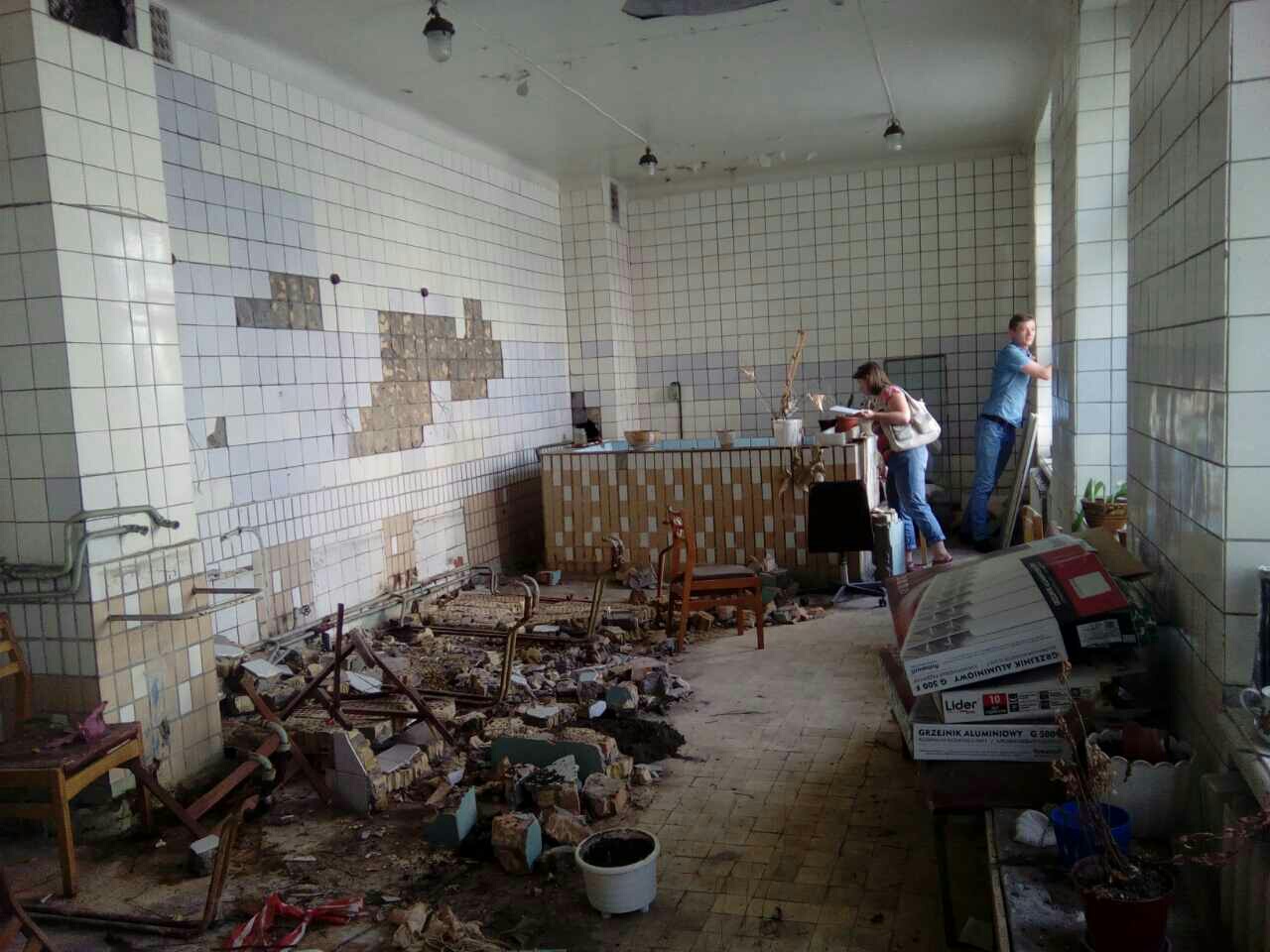 Відділення на цокольному поверсі до ремонту. Вул. В. Васильківська, 104, корпус А (цоколь).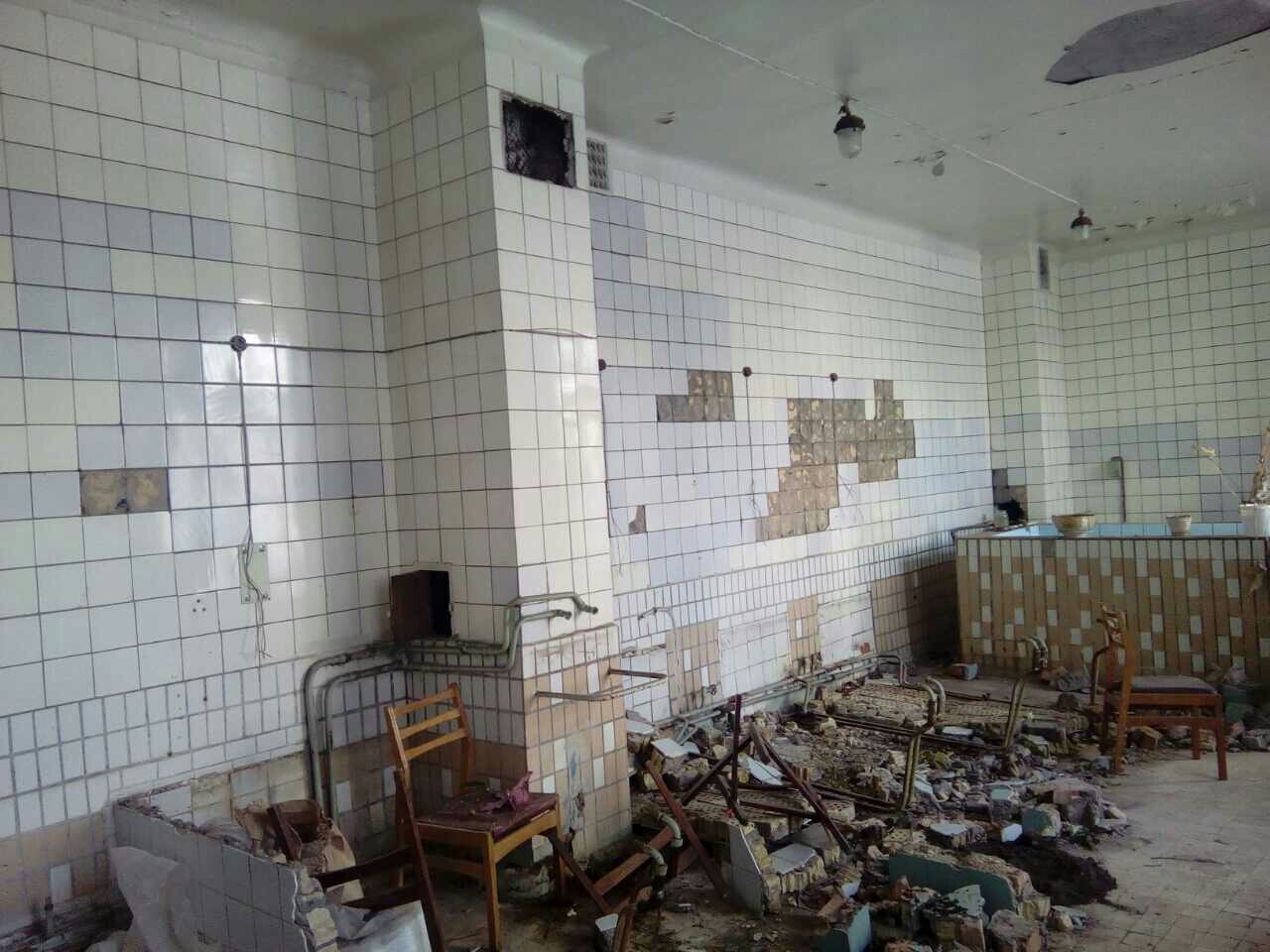 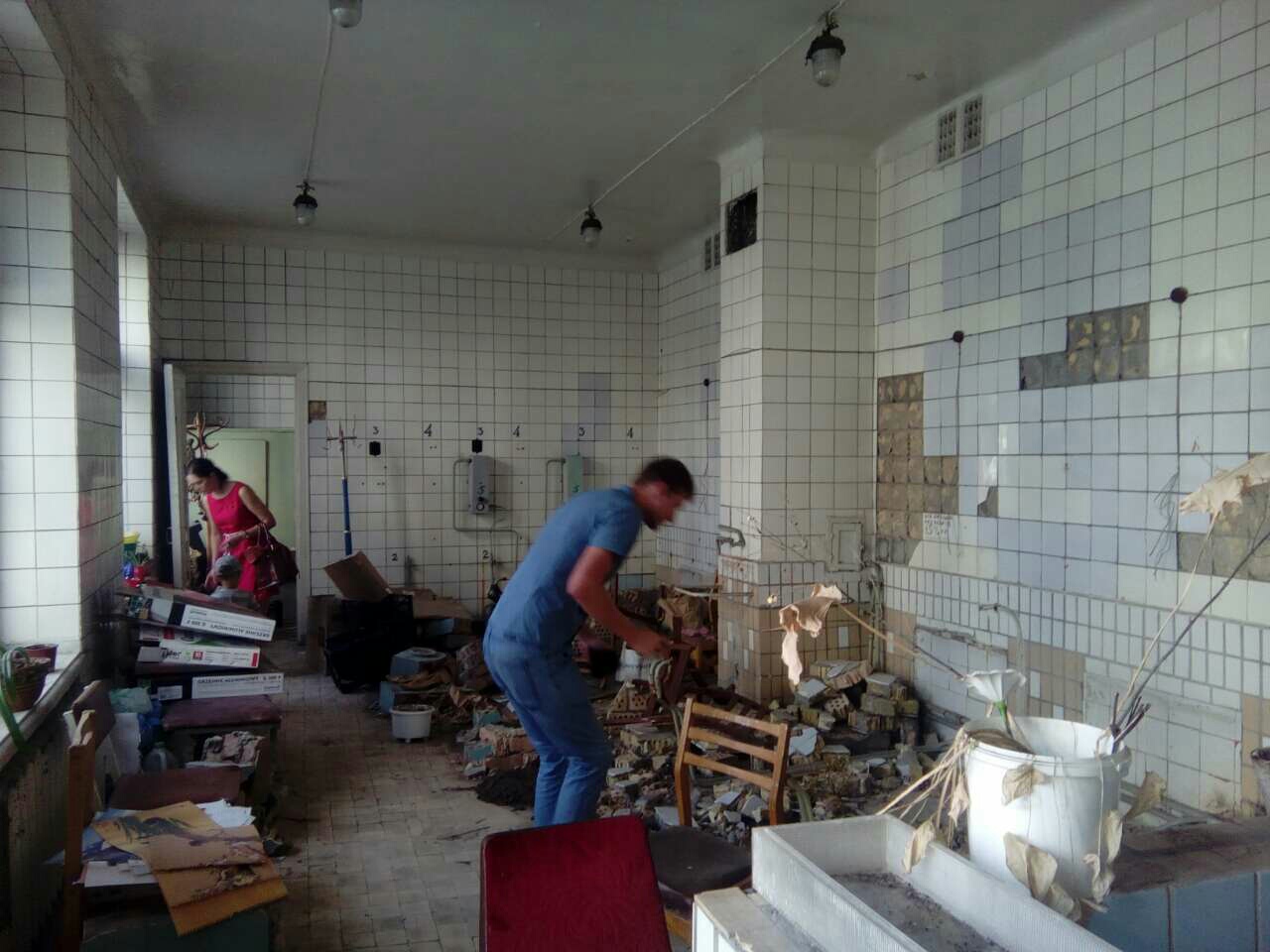 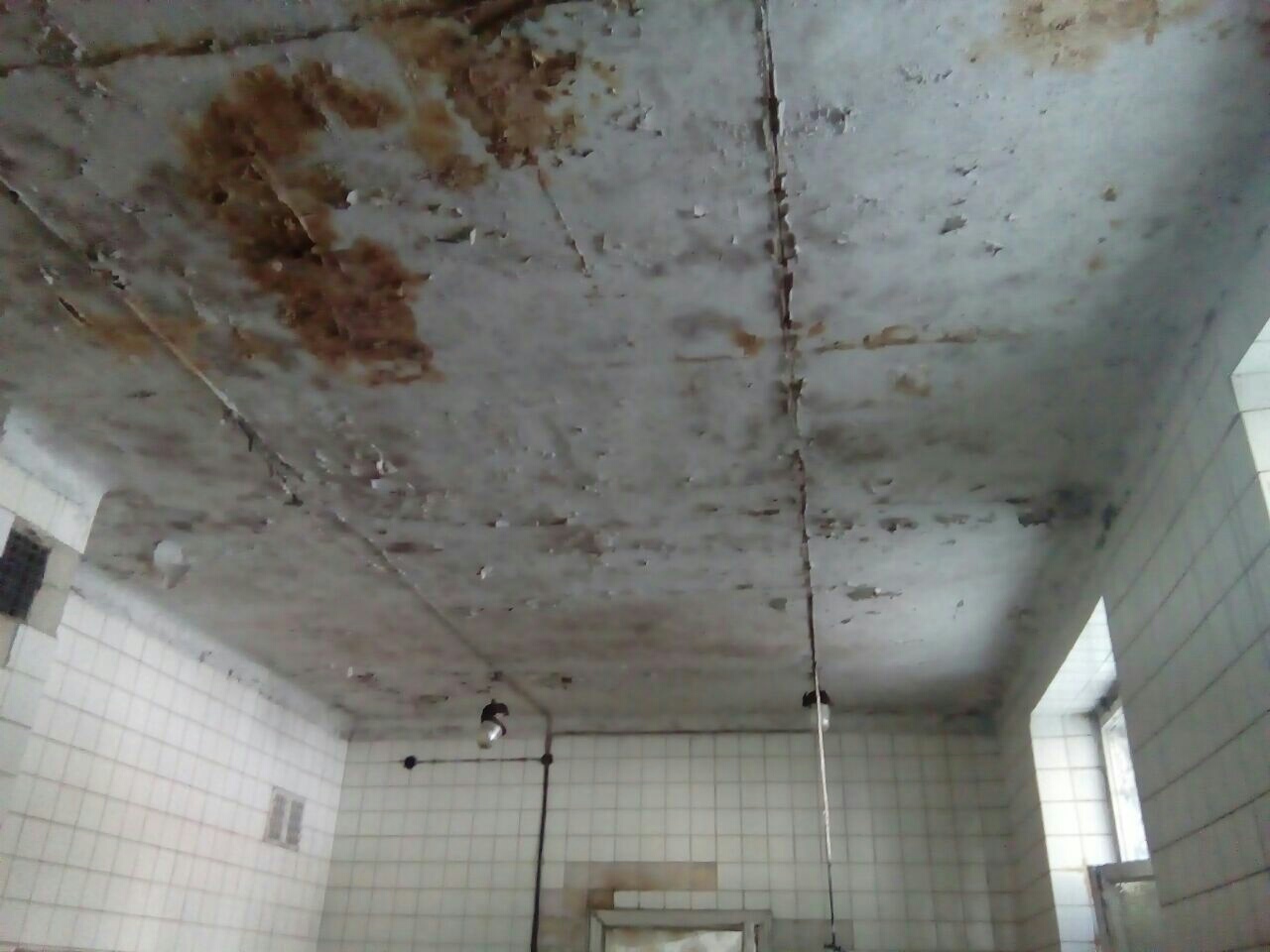 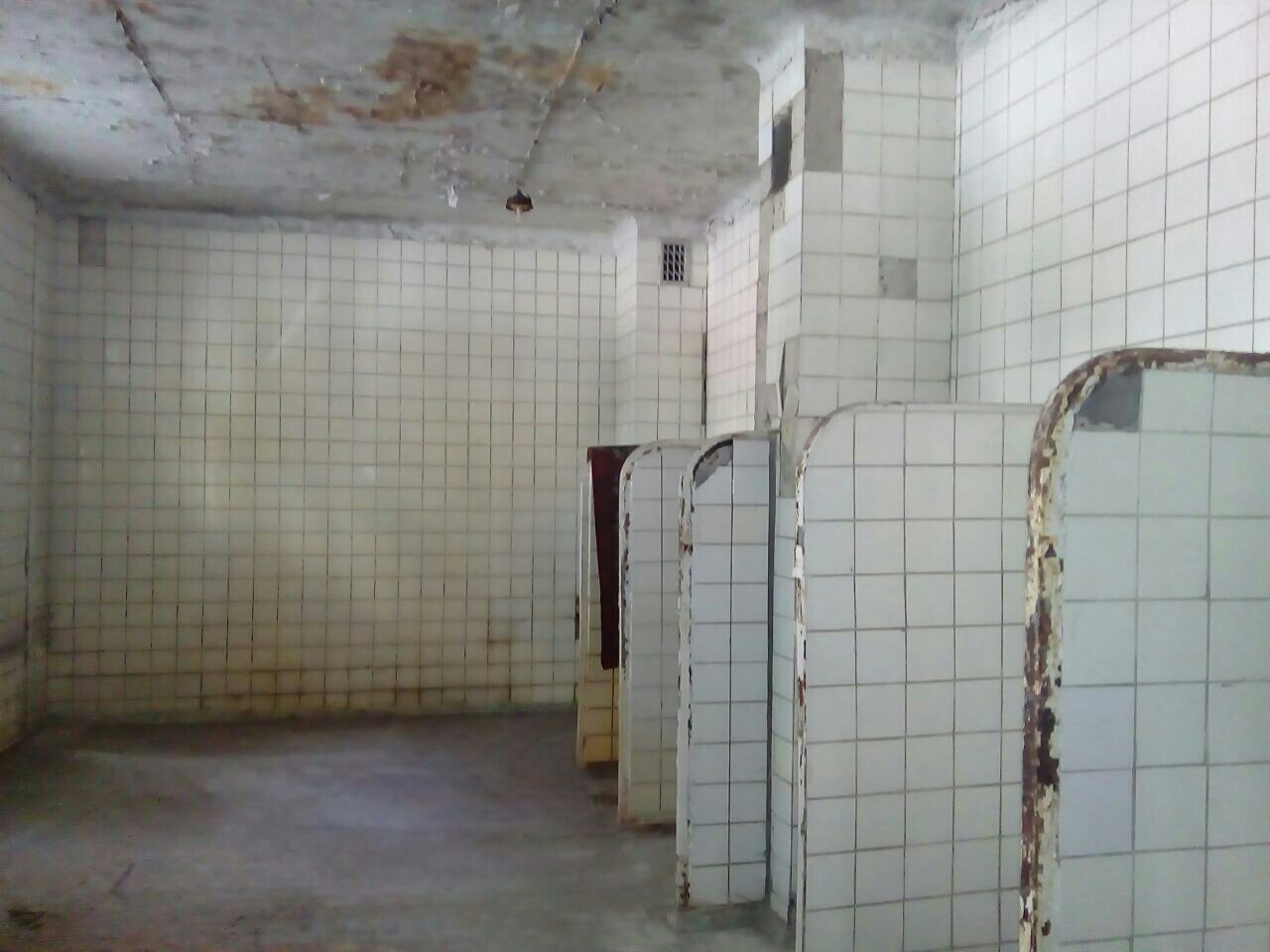 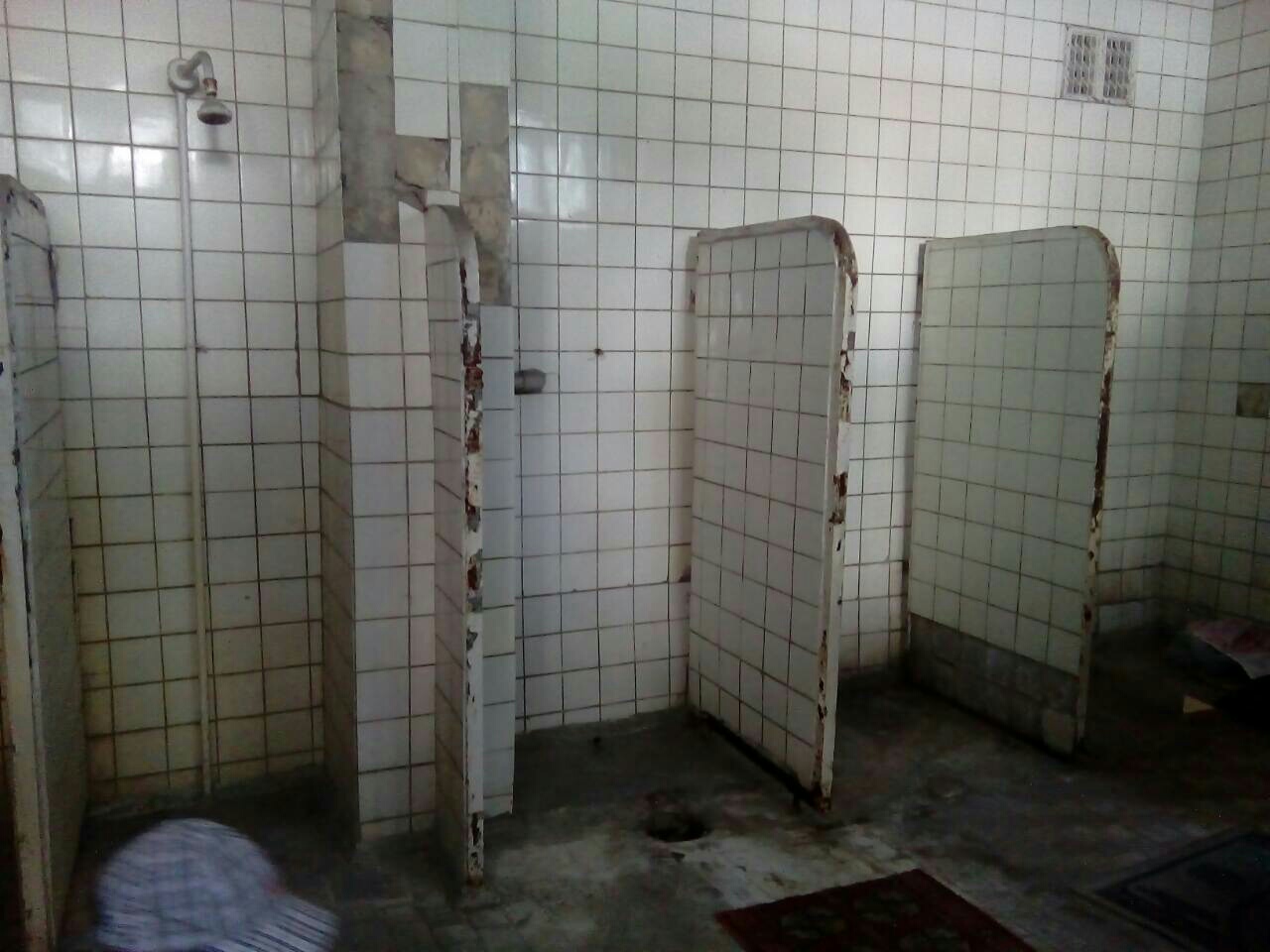 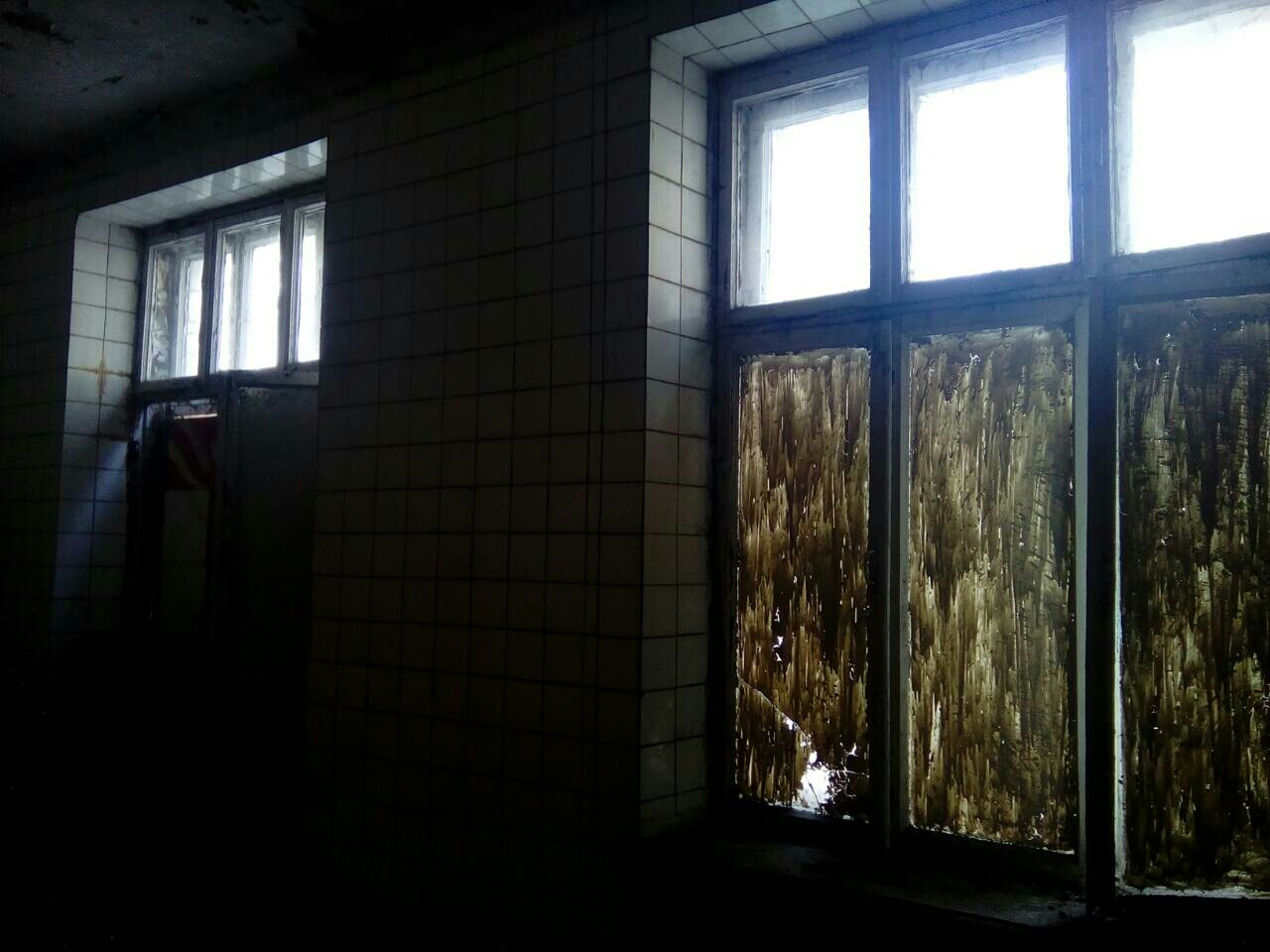 